South Dakota State FairTeam Sorting & Penning JackpotTeam Sorting: Wednesday, August 31, 2022 • 10 AMTeam Penning: Thursday, September 1, 2022 • 10 AM Registration 9 AM (office closes at 9:30 AM)North Arena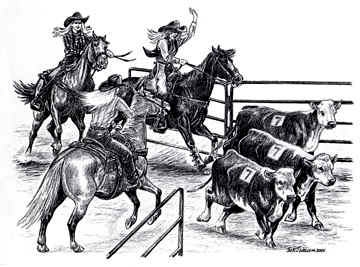 Sponsored in part by Garbe Cattle & Gravel Olinger TruckingADDED MONEY$1,000 Guaranteed Payout 60%Entry Fee $35 per man, per run5 Run LimitPick 4, Draw 1; Pick 1, Draw 4: Draw All 5Top Money all-around earns SaddleUSTPA RulesNo Trash Rules, Fresh Beef CattleQuestions Contact: Gary Garbe (605) 461-3924 or Clinton Olinger (605) 770-1157HEALTH PAPERS REQUIREDStalls will be available in the HippodromeLimited camping available on west side of HippodromeNo reservations, 1st come, 1st serveFor availability contact Della Amdahl at 605.350.0955or in Hippodrome office the day of event.